JOB DESCRIPTION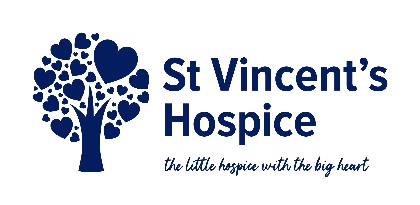 JOB IDENTIFICATIONJOB IDENTIFICATIONJOB IDENTIFICATIONJOB IDENTIFICATIONJob Title:Pre-loved Shop ManagerPre-loved Shop ManagerPre-loved Shop ManagerResponsible to:Trading Manager Trading Manager Trading Manager Department(s):Fundraising and Supporter RelationsFundraising and Supporter RelationsFundraising and Supporter RelationsSalary:£26,000£26,000£26,000Last Update:May 2023May 2023May 2023JOB PURPOSEJOB PURPOSEJOB PURPOSEJOB PURPOSETo achieve sales targets, keep controllable costs to a minimum and ensure the operational efficiency of our pre-loved shops across Renfrewshire and adjoining North Ayrshire in compliance with all policies laid down by St Vincent’s Hospice to ensure that retail’s contribution to patient care delivers our growth ambitions.Be a customer champion, use innovation and continuous improvement to create the best possible customer service and retail experience.Be constantly commercial, using entrepreneurial flair, drive and determination to exceed targets and optimise the retail contribution to St Vincent’s Hospice.To always be a St Vincent’s Hospice ambassador creating the best brand experience at point-of-sale.To achieve sales targets, keep controllable costs to a minimum and ensure the operational efficiency of our pre-loved shops across Renfrewshire and adjoining North Ayrshire in compliance with all policies laid down by St Vincent’s Hospice to ensure that retail’s contribution to patient care delivers our growth ambitions.Be a customer champion, use innovation and continuous improvement to create the best possible customer service and retail experience.Be constantly commercial, using entrepreneurial flair, drive and determination to exceed targets and optimise the retail contribution to St Vincent’s Hospice.To always be a St Vincent’s Hospice ambassador creating the best brand experience at point-of-sale.To achieve sales targets, keep controllable costs to a minimum and ensure the operational efficiency of our pre-loved shops across Renfrewshire and adjoining North Ayrshire in compliance with all policies laid down by St Vincent’s Hospice to ensure that retail’s contribution to patient care delivers our growth ambitions.Be a customer champion, use innovation and continuous improvement to create the best possible customer service and retail experience.Be constantly commercial, using entrepreneurial flair, drive and determination to exceed targets and optimise the retail contribution to St Vincent’s Hospice.To always be a St Vincent’s Hospice ambassador creating the best brand experience at point-of-sale.To achieve sales targets, keep controllable costs to a minimum and ensure the operational efficiency of our pre-loved shops across Renfrewshire and adjoining North Ayrshire in compliance with all policies laid down by St Vincent’s Hospice to ensure that retail’s contribution to patient care delivers our growth ambitions.Be a customer champion, use innovation and continuous improvement to create the best possible customer service and retail experience.Be constantly commercial, using entrepreneurial flair, drive and determination to exceed targets and optimise the retail contribution to St Vincent’s Hospice.To always be a St Vincent’s Hospice ambassador creating the best brand experience at point-of-sale.DIMENSIONS OF THE ROLEDIMENSIONS OF THE ROLEDIMENSIONS OF THE ROLEDIMENSIONS OF THE ROLESales and ProfitWorking with the Trading Manager, the post holder will assist with the development and achievement of the annual budget for each pre-loved shopLead on the development and implementation of corrective action plans to reinvigorate sales if any of the shops are underperforming, and identify opportunities to increase sales and reduce costsTo generate quality donated goods through stock generation initiativesWorking with the Pre-loved Team to ensure that there is a consistent shopping experience across all our shopsTo ensure accurate stock control and reporting of any new goods especially greetings and Christmas cardsTo ensure our Gift Aid sales are maximised in all stores and that HMRC guidance is followed at all timesReporting to be verbal and written, as required or requested, and to include structured timed objectives and actionsTo benchmark shop presentation and performance with other charity and main stream retailers in the local area and sectorLead on the continuous review of the pre-loved pricing policy to maximise salesReceive, sort, prepare, price and maintain stock of general donations for saleMaintain a high standard of merchandising and display, both window and in store, and maintain a balance supply of stockIdentify and make available suitable stock for our online trading operationShop Standards and Health and SafetyTo be responsible for the implementation and maintenance of the hospice Health & Safety Policy & Guidelines in all pre-loved shops following appropriate trainingTo ensure Health & Safety checks are carried out on a regular basis, and that all issues identified are actioned, and that all volunteers receive appropriate Health & Safety trainingTo ensure that all Health and Safety and Fire requirements of the organisation and of legislation are met, that Trading Standards regulations are met and that volunteers are given the necessary trainingEnsure that accident reports are kept up to date and that issues arising from accidents or incidents are actioned in a timely and effective mannerTo carry our regular inspections of pre-loved shop properties, and advise any maintenance issues that may ariseTo visit all shops regularly to ensure that they are being managed effectively and efficiently and in accordance with hospice policies and processesTo respond to all customer complaints in a timely fashionTo ensure that all cash and security controls / procedures are adhered to by the pre-loved shops, regularly actioning appropriate checks to include all shop systems, paperwork Staff and Volunteers To be responsible for the recruitment, induction, training, development and management of Shop SupervisorsTo ensure that shops are adequately staffed and that teams are developed trained and motivated, providing all necessary support, information, direction and guidanceTo undertake all line management responsibilities through regular 121’s and appraisal process. Setting clear objectives and key performance indicators to monitor and manage the performance of Shop Supervisors In conjunction with the Volunteer Co-ordinator and Shop Supervisors, to ensure sufficient numbers of quality volunteers are recruitedTo train, motivate and manage volunteers ensuring that they are competent to prepare goods for display; display and rotate goods; provide great customer service; maintain high standards of cleanliness and tidiness; maintain a volunteer rota to ensure the shop is trading at all published timesTo ensure that the Shop Supervisors develop and establish relationships with Volunteers so that they feel fully engaged, communicated with and part of the hospice teamEnsure that Shop Supervisors and volunteers are well informed about pre-loved operational objectives, the work of the hospice and their own individual shop plans and targetsTo ensure that Shop Supervisors and volunteers maintain a high level of customer service at all timesTo arrange regular meetings of Shop Supervisors for the purposes of training, communication and planningAdministrationOn a weekly basis, ensure pre-loved shop paperwork, banking and bank slips are received by FinanceTo ensure our Cybertill data base is maintained at all timesTo record shop visits and to document findings and relevant actions to each Supervisor as requiredWorking with OthersTo engage with, organisational values and promote the hospice brand.Provide relief management and project support as required by the Trading Manager.To work with the Fundraising Team to maximise the retail and fundraising opportunities in the area and to promote St Vincent’s HospiceCollaborate and develop effective partnerships within the local community & with stakeholdersIn the absence of the Trading Manager deputise to ensure the retail team continue to undertake appropriate duties to achieve performance targets and realise the full potential Travel within the local community area where required in the performance of the job, to provide cover in another shop, when leading on a project, or for training activities and meetingsUndertake such other duties a may be reasonably allocated by the Trading Manager Sales and ProfitWorking with the Trading Manager, the post holder will assist with the development and achievement of the annual budget for each pre-loved shopLead on the development and implementation of corrective action plans to reinvigorate sales if any of the shops are underperforming, and identify opportunities to increase sales and reduce costsTo generate quality donated goods through stock generation initiativesWorking with the Pre-loved Team to ensure that there is a consistent shopping experience across all our shopsTo ensure accurate stock control and reporting of any new goods especially greetings and Christmas cardsTo ensure our Gift Aid sales are maximised in all stores and that HMRC guidance is followed at all timesReporting to be verbal and written, as required or requested, and to include structured timed objectives and actionsTo benchmark shop presentation and performance with other charity and main stream retailers in the local area and sectorLead on the continuous review of the pre-loved pricing policy to maximise salesReceive, sort, prepare, price and maintain stock of general donations for saleMaintain a high standard of merchandising and display, both window and in store, and maintain a balance supply of stockIdentify and make available suitable stock for our online trading operationShop Standards and Health and SafetyTo be responsible for the implementation and maintenance of the hospice Health & Safety Policy & Guidelines in all pre-loved shops following appropriate trainingTo ensure Health & Safety checks are carried out on a regular basis, and that all issues identified are actioned, and that all volunteers receive appropriate Health & Safety trainingTo ensure that all Health and Safety and Fire requirements of the organisation and of legislation are met, that Trading Standards regulations are met and that volunteers are given the necessary trainingEnsure that accident reports are kept up to date and that issues arising from accidents or incidents are actioned in a timely and effective mannerTo carry our regular inspections of pre-loved shop properties, and advise any maintenance issues that may ariseTo visit all shops regularly to ensure that they are being managed effectively and efficiently and in accordance with hospice policies and processesTo respond to all customer complaints in a timely fashionTo ensure that all cash and security controls / procedures are adhered to by the pre-loved shops, regularly actioning appropriate checks to include all shop systems, paperwork Staff and Volunteers To be responsible for the recruitment, induction, training, development and management of Shop SupervisorsTo ensure that shops are adequately staffed and that teams are developed trained and motivated, providing all necessary support, information, direction and guidanceTo undertake all line management responsibilities through regular 121’s and appraisal process. Setting clear objectives and key performance indicators to monitor and manage the performance of Shop Supervisors In conjunction with the Volunteer Co-ordinator and Shop Supervisors, to ensure sufficient numbers of quality volunteers are recruitedTo train, motivate and manage volunteers ensuring that they are competent to prepare goods for display; display and rotate goods; provide great customer service; maintain high standards of cleanliness and tidiness; maintain a volunteer rota to ensure the shop is trading at all published timesTo ensure that the Shop Supervisors develop and establish relationships with Volunteers so that they feel fully engaged, communicated with and part of the hospice teamEnsure that Shop Supervisors and volunteers are well informed about pre-loved operational objectives, the work of the hospice and their own individual shop plans and targetsTo ensure that Shop Supervisors and volunteers maintain a high level of customer service at all timesTo arrange regular meetings of Shop Supervisors for the purposes of training, communication and planningAdministrationOn a weekly basis, ensure pre-loved shop paperwork, banking and bank slips are received by FinanceTo ensure our Cybertill data base is maintained at all timesTo record shop visits and to document findings and relevant actions to each Supervisor as requiredWorking with OthersTo engage with, organisational values and promote the hospice brand.Provide relief management and project support as required by the Trading Manager.To work with the Fundraising Team to maximise the retail and fundraising opportunities in the area and to promote St Vincent’s HospiceCollaborate and develop effective partnerships within the local community & with stakeholdersIn the absence of the Trading Manager deputise to ensure the retail team continue to undertake appropriate duties to achieve performance targets and realise the full potential Travel within the local community area where required in the performance of the job, to provide cover in another shop, when leading on a project, or for training activities and meetingsUndertake such other duties a may be reasonably allocated by the Trading Manager Sales and ProfitWorking with the Trading Manager, the post holder will assist with the development and achievement of the annual budget for each pre-loved shopLead on the development and implementation of corrective action plans to reinvigorate sales if any of the shops are underperforming, and identify opportunities to increase sales and reduce costsTo generate quality donated goods through stock generation initiativesWorking with the Pre-loved Team to ensure that there is a consistent shopping experience across all our shopsTo ensure accurate stock control and reporting of any new goods especially greetings and Christmas cardsTo ensure our Gift Aid sales are maximised in all stores and that HMRC guidance is followed at all timesReporting to be verbal and written, as required or requested, and to include structured timed objectives and actionsTo benchmark shop presentation and performance with other charity and main stream retailers in the local area and sectorLead on the continuous review of the pre-loved pricing policy to maximise salesReceive, sort, prepare, price and maintain stock of general donations for saleMaintain a high standard of merchandising and display, both window and in store, and maintain a balance supply of stockIdentify and make available suitable stock for our online trading operationShop Standards and Health and SafetyTo be responsible for the implementation and maintenance of the hospice Health & Safety Policy & Guidelines in all pre-loved shops following appropriate trainingTo ensure Health & Safety checks are carried out on a regular basis, and that all issues identified are actioned, and that all volunteers receive appropriate Health & Safety trainingTo ensure that all Health and Safety and Fire requirements of the organisation and of legislation are met, that Trading Standards regulations are met and that volunteers are given the necessary trainingEnsure that accident reports are kept up to date and that issues arising from accidents or incidents are actioned in a timely and effective mannerTo carry our regular inspections of pre-loved shop properties, and advise any maintenance issues that may ariseTo visit all shops regularly to ensure that they are being managed effectively and efficiently and in accordance with hospice policies and processesTo respond to all customer complaints in a timely fashionTo ensure that all cash and security controls / procedures are adhered to by the pre-loved shops, regularly actioning appropriate checks to include all shop systems, paperwork Staff and Volunteers To be responsible for the recruitment, induction, training, development and management of Shop SupervisorsTo ensure that shops are adequately staffed and that teams are developed trained and motivated, providing all necessary support, information, direction and guidanceTo undertake all line management responsibilities through regular 121’s and appraisal process. Setting clear objectives and key performance indicators to monitor and manage the performance of Shop Supervisors In conjunction with the Volunteer Co-ordinator and Shop Supervisors, to ensure sufficient numbers of quality volunteers are recruitedTo train, motivate and manage volunteers ensuring that they are competent to prepare goods for display; display and rotate goods; provide great customer service; maintain high standards of cleanliness and tidiness; maintain a volunteer rota to ensure the shop is trading at all published timesTo ensure that the Shop Supervisors develop and establish relationships with Volunteers so that they feel fully engaged, communicated with and part of the hospice teamEnsure that Shop Supervisors and volunteers are well informed about pre-loved operational objectives, the work of the hospice and their own individual shop plans and targetsTo ensure that Shop Supervisors and volunteers maintain a high level of customer service at all timesTo arrange regular meetings of Shop Supervisors for the purposes of training, communication and planningAdministrationOn a weekly basis, ensure pre-loved shop paperwork, banking and bank slips are received by FinanceTo ensure our Cybertill data base is maintained at all timesTo record shop visits and to document findings and relevant actions to each Supervisor as requiredWorking with OthersTo engage with, organisational values and promote the hospice brand.Provide relief management and project support as required by the Trading Manager.To work with the Fundraising Team to maximise the retail and fundraising opportunities in the area and to promote St Vincent’s HospiceCollaborate and develop effective partnerships within the local community & with stakeholdersIn the absence of the Trading Manager deputise to ensure the retail team continue to undertake appropriate duties to achieve performance targets and realise the full potential Travel within the local community area where required in the performance of the job, to provide cover in another shop, when leading on a project, or for training activities and meetingsUndertake such other duties a may be reasonably allocated by the Trading Manager Sales and ProfitWorking with the Trading Manager, the post holder will assist with the development and achievement of the annual budget for each pre-loved shopLead on the development and implementation of corrective action plans to reinvigorate sales if any of the shops are underperforming, and identify opportunities to increase sales and reduce costsTo generate quality donated goods through stock generation initiativesWorking with the Pre-loved Team to ensure that there is a consistent shopping experience across all our shopsTo ensure accurate stock control and reporting of any new goods especially greetings and Christmas cardsTo ensure our Gift Aid sales are maximised in all stores and that HMRC guidance is followed at all timesReporting to be verbal and written, as required or requested, and to include structured timed objectives and actionsTo benchmark shop presentation and performance with other charity and main stream retailers in the local area and sectorLead on the continuous review of the pre-loved pricing policy to maximise salesReceive, sort, prepare, price and maintain stock of general donations for saleMaintain a high standard of merchandising and display, both window and in store, and maintain a balance supply of stockIdentify and make available suitable stock for our online trading operationShop Standards and Health and SafetyTo be responsible for the implementation and maintenance of the hospice Health & Safety Policy & Guidelines in all pre-loved shops following appropriate trainingTo ensure Health & Safety checks are carried out on a regular basis, and that all issues identified are actioned, and that all volunteers receive appropriate Health & Safety trainingTo ensure that all Health and Safety and Fire requirements of the organisation and of legislation are met, that Trading Standards regulations are met and that volunteers are given the necessary trainingEnsure that accident reports are kept up to date and that issues arising from accidents or incidents are actioned in a timely and effective mannerTo carry our regular inspections of pre-loved shop properties, and advise any maintenance issues that may ariseTo visit all shops regularly to ensure that they are being managed effectively and efficiently and in accordance with hospice policies and processesTo respond to all customer complaints in a timely fashionTo ensure that all cash and security controls / procedures are adhered to by the pre-loved shops, regularly actioning appropriate checks to include all shop systems, paperwork Staff and Volunteers To be responsible for the recruitment, induction, training, development and management of Shop SupervisorsTo ensure that shops are adequately staffed and that teams are developed trained and motivated, providing all necessary support, information, direction and guidanceTo undertake all line management responsibilities through regular 121’s and appraisal process. Setting clear objectives and key performance indicators to monitor and manage the performance of Shop Supervisors In conjunction with the Volunteer Co-ordinator and Shop Supervisors, to ensure sufficient numbers of quality volunteers are recruitedTo train, motivate and manage volunteers ensuring that they are competent to prepare goods for display; display and rotate goods; provide great customer service; maintain high standards of cleanliness and tidiness; maintain a volunteer rota to ensure the shop is trading at all published timesTo ensure that the Shop Supervisors develop and establish relationships with Volunteers so that they feel fully engaged, communicated with and part of the hospice teamEnsure that Shop Supervisors and volunteers are well informed about pre-loved operational objectives, the work of the hospice and their own individual shop plans and targetsTo ensure that Shop Supervisors and volunteers maintain a high level of customer service at all timesTo arrange regular meetings of Shop Supervisors for the purposes of training, communication and planningAdministrationOn a weekly basis, ensure pre-loved shop paperwork, banking and bank slips are received by FinanceTo ensure our Cybertill data base is maintained at all timesTo record shop visits and to document findings and relevant actions to each Supervisor as requiredWorking with OthersTo engage with, organisational values and promote the hospice brand.Provide relief management and project support as required by the Trading Manager.To work with the Fundraising Team to maximise the retail and fundraising opportunities in the area and to promote St Vincent’s HospiceCollaborate and develop effective partnerships within the local community & with stakeholdersIn the absence of the Trading Manager deputise to ensure the retail team continue to undertake appropriate duties to achieve performance targets and realise the full potential Travel within the local community area where required in the performance of the job, to provide cover in another shop, when leading on a project, or for training activities and meetingsUndertake such other duties a may be reasonably allocated by the Trading Manager ROLE OF ORGANISATIONROLE OF ORGANISATIONROLE OF ORGANISATIONROLE OF ORGANISATIONOur VisionSt. Vincent’s Hospice is a charitable organisation at the heart of the community, offering specialist care and services to all those affected by life-shortening illness; we are known as “the little hospice with the big heart”. Care for all is at the heart of everything we do. We achieve this by:Being passionate about delivering high quality palliative care and support; Working with patients, families and those closest to them to ensure that care is right for           everyone, every time; Having appropriately skilled teams who are able to work in home, hospice and other               settings; Ensuring we have the necessary funds to maintain and develop services; Using our influence and expertise to shape the development of palliative care locally and            nationally.Our ValuesCaring                         Respect Compassion	DignityCommitment	SensitivityIn putting people at the heart of everything we do, we work together to:Support every person as a unique and valued individualRespect the dignity of everyoneListen to and respect the wishes of peopleIn striving for excellence in every aspect of our services, we:Provide a safe, comfortable, caring environmentDevelop and provide high quality services that are underpinned by audit and researchDemonstrate clinical, financial and organisational excellenceWork to achieve financial sustainabilityDeliver effective leadership and management throughout the organisationEnsure we have the right number of people with the right skills in the right place at the right timeIn building relationships, we:Listen to, respect and value the contribution of everyoneWork together to improve all of our servicesExtend our collaboration with external partnersOur VisionSt. Vincent’s Hospice is a charitable organisation at the heart of the community, offering specialist care and services to all those affected by life-shortening illness; we are known as “the little hospice with the big heart”. Care for all is at the heart of everything we do. We achieve this by:Being passionate about delivering high quality palliative care and support; Working with patients, families and those closest to them to ensure that care is right for           everyone, every time; Having appropriately skilled teams who are able to work in home, hospice and other               settings; Ensuring we have the necessary funds to maintain and develop services; Using our influence and expertise to shape the development of palliative care locally and            nationally.Our ValuesCaring                         Respect Compassion	DignityCommitment	SensitivityIn putting people at the heart of everything we do, we work together to:Support every person as a unique and valued individualRespect the dignity of everyoneListen to and respect the wishes of peopleIn striving for excellence in every aspect of our services, we:Provide a safe, comfortable, caring environmentDevelop and provide high quality services that are underpinned by audit and researchDemonstrate clinical, financial and organisational excellenceWork to achieve financial sustainabilityDeliver effective leadership and management throughout the organisationEnsure we have the right number of people with the right skills in the right place at the right timeIn building relationships, we:Listen to, respect and value the contribution of everyoneWork together to improve all of our servicesExtend our collaboration with external partnersOur VisionSt. Vincent’s Hospice is a charitable organisation at the heart of the community, offering specialist care and services to all those affected by life-shortening illness; we are known as “the little hospice with the big heart”. Care for all is at the heart of everything we do. We achieve this by:Being passionate about delivering high quality palliative care and support; Working with patients, families and those closest to them to ensure that care is right for           everyone, every time; Having appropriately skilled teams who are able to work in home, hospice and other               settings; Ensuring we have the necessary funds to maintain and develop services; Using our influence and expertise to shape the development of palliative care locally and            nationally.Our ValuesCaring                         Respect Compassion	DignityCommitment	SensitivityIn putting people at the heart of everything we do, we work together to:Support every person as a unique and valued individualRespect the dignity of everyoneListen to and respect the wishes of peopleIn striving for excellence in every aspect of our services, we:Provide a safe, comfortable, caring environmentDevelop and provide high quality services that are underpinned by audit and researchDemonstrate clinical, financial and organisational excellenceWork to achieve financial sustainabilityDeliver effective leadership and management throughout the organisationEnsure we have the right number of people with the right skills in the right place at the right timeIn building relationships, we:Listen to, respect and value the contribution of everyoneWork together to improve all of our servicesExtend our collaboration with external partnersOur VisionSt. Vincent’s Hospice is a charitable organisation at the heart of the community, offering specialist care and services to all those affected by life-shortening illness; we are known as “the little hospice with the big heart”. Care for all is at the heart of everything we do. We achieve this by:Being passionate about delivering high quality palliative care and support; Working with patients, families and those closest to them to ensure that care is right for           everyone, every time; Having appropriately skilled teams who are able to work in home, hospice and other               settings; Ensuring we have the necessary funds to maintain and develop services; Using our influence and expertise to shape the development of palliative care locally and            nationally.Our ValuesCaring                         Respect Compassion	DignityCommitment	SensitivityIn putting people at the heart of everything we do, we work together to:Support every person as a unique and valued individualRespect the dignity of everyoneListen to and respect the wishes of peopleIn striving for excellence in every aspect of our services, we:Provide a safe, comfortable, caring environmentDevelop and provide high quality services that are underpinned by audit and researchDemonstrate clinical, financial and organisational excellenceWork to achieve financial sustainabilityDeliver effective leadership and management throughout the organisationEnsure we have the right number of people with the right skills in the right place at the right timeIn building relationships, we:Listen to, respect and value the contribution of everyoneWork together to improve all of our servicesExtend our collaboration with external partnersMAIN TASKS, DUTIES AND RESPONSIBILITIES MAIN TASKS, DUTIES AND RESPONSIBILITIES MAIN TASKS, DUTIES AND RESPONSIBILITIES See section 3 above.See section 3 above.See section 3 above.(a) EQUIPMENT AND MACHINERY(a) EQUIPMENT AND MACHINERY(a) EQUIPMENT AND MACHINERYIT EquipmentLaptopDigital CameraMobile PhoneLighting EquipmentShop EquipmentElectronic Till SystemTagging GunsVacuum CleanerCleaning MaterialsCoat HangersHanging RailsRoller ShutterHeatersIT EquipmentLaptopDigital CameraMobile PhoneLighting EquipmentShop EquipmentElectronic Till SystemTagging GunsVacuum CleanerCleaning MaterialsCoat HangersHanging RailsRoller ShutterHeatersIT EquipmentLaptopDigital CameraMobile PhoneLighting EquipmentShop EquipmentElectronic Till SystemTagging GunsVacuum CleanerCleaning MaterialsCoat HangersHanging RailsRoller ShutterHeaters8.    (b) SYSTEMS8.    (b) SYSTEMS8.    (b) SYSTEMSMicrosoft Office packages (including Word, Excel, Publisher, PowerPoint, Outlook, Teams)InternetSocial media platformsEPOSMicrosoft Office packages (including Word, Excel, Publisher, PowerPoint, Outlook, Teams)InternetSocial media platformsEPOSMicrosoft Office packages (including Word, Excel, Publisher, PowerPoint, Outlook, Teams)InternetSocial media platformsEPOSASSIGNMENT AND REVIEW OF WORKASSIGNMENT AND REVIEW OF WORKASSIGNMENT AND REVIEW OF WORKThe post holder will agree annual targets for the job role.The post holder will work within clearly defined occupational policies, protocols, procedures and/or codes of conduct.  Advice and support is available from the Trading Manager, Director of Fundraising and Supporter Relationships and other senior Managers if required.Formal review of performance and objective setting is carried out by the Trading Manager in accordance with Hospice performance management arrangements and regular review of workload and performance will also take place.  The post holder is responsible for highlighting areas where learning and development is required.The post holder will agree annual targets for the job role.The post holder will work within clearly defined occupational policies, protocols, procedures and/or codes of conduct.  Advice and support is available from the Trading Manager, Director of Fundraising and Supporter Relationships and other senior Managers if required.Formal review of performance and objective setting is carried out by the Trading Manager in accordance with Hospice performance management arrangements and regular review of workload and performance will also take place.  The post holder is responsible for highlighting areas where learning and development is required.The post holder will agree annual targets for the job role.The post holder will work within clearly defined occupational policies, protocols, procedures and/or codes of conduct.  Advice and support is available from the Trading Manager, Director of Fundraising and Supporter Relationships and other senior Managers if required.Formal review of performance and objective setting is carried out by the Trading Manager in accordance with Hospice performance management arrangements and regular review of workload and performance will also take place.  The post holder is responsible for highlighting areas where learning and development is required.DECISIONS AND JUDGEMENTSDECISIONS AND JUDGEMENTSDECISIONS AND JUDGEMENTSResponsible for the line management of allocated volunteer teamExpected to follow policies and procedures reporting deviations to Trading ManagerExercises discretion in handling confidential or sensitive financial or general Hospice information.The post holder prioritises tasks on a daily basis, making judgements concerning own working day and using initiative where appropriate. Responsible for the line management of allocated volunteer teamExpected to follow policies and procedures reporting deviations to Trading ManagerExercises discretion in handling confidential or sensitive financial or general Hospice information.The post holder prioritises tasks on a daily basis, making judgements concerning own working day and using initiative where appropriate. Responsible for the line management of allocated volunteer teamExpected to follow policies and procedures reporting deviations to Trading ManagerExercises discretion in handling confidential or sensitive financial or general Hospice information.The post holder prioritises tasks on a daily basis, making judgements concerning own working day and using initiative where appropriate. MOST CHALLENGING/DIFFICULT PARTS OF THE JOBMOST CHALLENGING/DIFFICULT PARTS OF THE JOBMOST CHALLENGING/DIFFICULT PARTS OF THE JOBMeeting agreed budgets in a competitive retail environment within an economic crisisVolunteer recruitment and maintaining a full teamMeeting agreed budgets in a competitive retail environment within an economic crisisVolunteer recruitment and maintaining a full teamMeeting agreed budgets in a competitive retail environment within an economic crisisVolunteer recruitment and maintaining a full teamCOMMUNICATIONS AND RELATIONSHIPSCOMMUNICATIONS AND RELATIONSHIPSCOMMUNICATIONS AND RELATIONSHIPSThe post holder requires to establish and maintain effective working relationships with team members across the income generation team and with Hospice colleagues; retail customers face to face and online; donors and other key stakeholders. The post holder requires to establish and maintain effective working relationships with team members across the income generation team and with Hospice colleagues; retail customers face to face and online; donors and other key stakeholders. The post holder requires to establish and maintain effective working relationships with team members across the income generation team and with Hospice colleagues; retail customers face to face and online; donors and other key stakeholders. PHYSICAL, MENTAL, EMOTIONAL AND ENVIRONMENTAL DEMANDS OF THE JOBPHYSICAL, MENTAL, EMOTIONAL AND ENVIRONMENTAL DEMANDS OF THE JOBPHYSICAL, MENTAL, EMOTIONAL AND ENVIRONMENTAL DEMANDS OF THE JOBPhysicalManaging the movement and arrangement of fixtures and fittingsManaging stock deliveries including moving and lifting boxesStanding and walking for majority of day(s)Photography of new goodsTravelling around the area and occasionally out-of-areaMentalVariable ability of volunteersNeed to be flexible as interruptions and unforeseen events are frequentA need for accurate and timely completion of key tasksA need to respond quickly and efficiently when working to conflicting priorities and tight deadlinesDealing with several tasks simultaneouslyEmotionalBalancing the needs of competing prioritiesDealing with difficult customer facing situationsBeing empathetic with volunteers and customersEnvironmentalLone working significant part of day/sPhysicalManaging the movement and arrangement of fixtures and fittingsManaging stock deliveries including moving and lifting boxesStanding and walking for majority of day(s)Photography of new goodsTravelling around the area and occasionally out-of-areaMentalVariable ability of volunteersNeed to be flexible as interruptions and unforeseen events are frequentA need for accurate and timely completion of key tasksA need to respond quickly and efficiently when working to conflicting priorities and tight deadlinesDealing with several tasks simultaneouslyEmotionalBalancing the needs of competing prioritiesDealing with difficult customer facing situationsBeing empathetic with volunteers and customersEnvironmentalLone working significant part of day/sPhysicalManaging the movement and arrangement of fixtures and fittingsManaging stock deliveries including moving and lifting boxesStanding and walking for majority of day(s)Photography of new goodsTravelling around the area and occasionally out-of-areaMentalVariable ability of volunteersNeed to be flexible as interruptions and unforeseen events are frequentA need for accurate and timely completion of key tasksA need to respond quickly and efficiently when working to conflicting priorities and tight deadlinesDealing with several tasks simultaneouslyEmotionalBalancing the needs of competing prioritiesDealing with difficult customer facing situationsBeing empathetic with volunteers and customersEnvironmentalLone working significant part of day/sKNOWLEDGE, TRAINING AND EXPERIENCE REQUIRED TO DO THE JOBKNOWLEDGE, TRAINING AND EXPERIENCE REQUIRED TO DO THE JOBKNOWLEDGE, TRAINING AND EXPERIENCE REQUIRED TO DO THE JOBEssential: Good general education Proven retail experience at supervisory/managerial levelDemonstrable people management skillsGood customer focusGood knowledge of retail practices, trends and legislationGood communication skills both oral and writtenEffective team member/team builderAbility to work on own initiativeGood administration skillsAbility to use main social media platformsGood level of numeracyDesirableExperience of  Charity Shop retail workAbility to work under pressureAwareness & understanding of voluntary sectorAbility to train and teach othersOTHERMust hold a valid driving license and have access to a car and be able to undertake occasional travel within Renfrewshire and North Ayrshire.PERSONAL QUALITIESEssential:Commitment to the sector in which SVH works – the causeLeads from the front and enthuses othersHighly personableAbility to:Plan effectively – day-to-day and longer-termWork flexibly and effectively in a busy environment with a helpful approach at all timesEffectively prioritise workloadMaintain confidentiality at all times, dealing with confidential issues in a professional and sensitive mannerBuild effective relationshipsIt is an essential requirement that the post holder provide proof of right to work in the UK prior to taking up the post.Essential: Good general education Proven retail experience at supervisory/managerial levelDemonstrable people management skillsGood customer focusGood knowledge of retail practices, trends and legislationGood communication skills both oral and writtenEffective team member/team builderAbility to work on own initiativeGood administration skillsAbility to use main social media platformsGood level of numeracyDesirableExperience of  Charity Shop retail workAbility to work under pressureAwareness & understanding of voluntary sectorAbility to train and teach othersOTHERMust hold a valid driving license and have access to a car and be able to undertake occasional travel within Renfrewshire and North Ayrshire.PERSONAL QUALITIESEssential:Commitment to the sector in which SVH works – the causeLeads from the front and enthuses othersHighly personableAbility to:Plan effectively – day-to-day and longer-termWork flexibly and effectively in a busy environment with a helpful approach at all timesEffectively prioritise workloadMaintain confidentiality at all times, dealing with confidential issues in a professional and sensitive mannerBuild effective relationshipsIt is an essential requirement that the post holder provide proof of right to work in the UK prior to taking up the post.Essential: Good general education Proven retail experience at supervisory/managerial levelDemonstrable people management skillsGood customer focusGood knowledge of retail practices, trends and legislationGood communication skills both oral and writtenEffective team member/team builderAbility to work on own initiativeGood administration skillsAbility to use main social media platformsGood level of numeracyDesirableExperience of  Charity Shop retail workAbility to work under pressureAwareness & understanding of voluntary sectorAbility to train and teach othersOTHERMust hold a valid driving license and have access to a car and be able to undertake occasional travel within Renfrewshire and North Ayrshire.PERSONAL QUALITIESEssential:Commitment to the sector in which SVH works – the causeLeads from the front and enthuses othersHighly personableAbility to:Plan effectively – day-to-day and longer-termWork flexibly and effectively in a busy environment with a helpful approach at all timesEffectively prioritise workloadMaintain confidentiality at all times, dealing with confidential issues in a professional and sensitive mannerBuild effective relationshipsIt is an essential requirement that the post holder provide proof of right to work in the UK prior to taking up the post.JOB DESCRIPTION AGREEMENTJOB DESCRIPTION AGREEMENTJOB DESCRIPTION AGREEMENTThis job description is a general outline of the above post and it is not exhaustive. This job description is subject to periodic review with the post holder. Duties may change in line with the service changes and of the post holder’s own personal development.This job description is a general outline of the above post and it is not exhaustive. This job description is subject to periodic review with the post holder. Duties may change in line with the service changes and of the post holder’s own personal development.This job description is a general outline of the above post and it is not exhaustive. This job description is subject to periodic review with the post holder. Duties may change in line with the service changes and of the post holder’s own personal development.I agree that this is an accurate reflection of the duties involved in my current role in St. Vincent’s hospice.I agree that this is an accurate reflection of the duties involved in my current role in St. Vincent’s hospice.Job Holder’s SignatureJob Holder’s SignatureDate: Head of Department SignatureHead of Department SignatureDate: